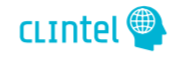 Critical remarks on the current state of climate scienceGuus BerkhoutPresident of ClintelIf you assume in a climate model that the influences of (a) changes in the solar irradiation, (b) changes in the cloud cover and (c) changes in the oceanic heat transport on the climate are marginal, than the only plausible solution left is given by the influence of changes in the concentration of greenhouse gases in the atmosphere. However, we see that such climate models cannot reconstruct the past and they turn out to be very incapable in providing a realistic picture of the future. Today, we see that the scientific community is getting more and more in a bad state. What we blame the governmental system for is now happening in universities as well: 'Too much influence of political ideologies and too much influence of commercial funding.' But there is something else troubling me.I watch with concern the increasing narrowness of university chairs. Instead of being more and more focused on superspecialization, universities should be more concerned with the behavior of total systems. That is where the real scientific challenge lies, now and in the future. After all, you cannot describe the behavior of a complex system as a sum of independent subsystems. And the finer the subdivisions (as is happening now), the further away it brings us from reality.A small excerpt from my own experience with complex systems. The first critical step is how to divide a system into subsystems. If you know too little about the relationships between the intended subsystems, such a subdivision is most dubious. Actually, that this lack of knowledge may deprive the model of its realism is discussed far too little, if at all. It is typically what we see in the mainstream climate models: 'A lot of detailed calculations that do not bring us closer to, but rather further away from the truth.' In validating those fancy models, we see a lot of fiddling.A current energy example from The Netherlands. Proposals for new investments in our complex energy system used to come from capable energy engineers. We could be rightly proud of our extremely reliable energy supply. Unhindered by any knowledge, those proposals now come from administrators of our government. The result is simply embarrassing. Step by step our once so robust energy system is being demolished.Clintel energy engineers have repeatedly explained to the technically analphabetic politicians that the deployment of more and more intermittent wind and solar energy (‘green energy’) will increase the number of blackouts. We already see that the ‘green solution’ makes the energy bill unaffordable for most people. While the true solution is there for the taking. One final observation. History has shown time and again that scientific research must take place without interference from political ideologies and that scientific debate must be conducted by applying the fundamental principle: 'Audiatur et Altera Pars'. Unfettered science was the source of progress in the past and I can say with certainty that it will be so in the future as well." AJB, June 12, 2022